МУНИЦИПАЛЬНОЕ АВТОНОМНОЕ ДОШКОЛЬНОЕ ОБРАЗОВАТЕЛЬНОЕ УЧРЕЖДЕНИЕОБЩЕРАЗВИВАЮЩЕГО ВИДА ДЕТСКИЙ САД № 18 «ОСТРОВ СОКРОВИЩ»МУНИЦИПАЛЬНОГО ОБРАЗОВАНИЯ ГОРОД НОВОРОССИЙСКСпортивное развлечение:«День защитника Отечества с Незнайкой»	Подготовила и провела:Фелискевич А.А.2020 годСпортивное развлечение: «День защитника Отечества с Незнайкой»Цель:— формировать у детей любовь к Отчизне, стремление быть её защитниками.Задачи:— воспитывать чувство уважения к Российской Армии;— развивать физические качества: быстроту, силу, ловкость, выносливость;— учить работать в команде;— способствовать развитию положительных эмоцийОборудование: групповое помещение, тематическое украшение группы; медали по количеству детей в командах; два цветных шарики из сухого бассейна, два бумажных стаканчика; 2 мячика для боулинга; по 6 кегель на команду, 4 разноцветных коврика.Ведущий - Незнайка Из-за двери показывается Незнайка, он забегает в комнату.Незнайка: Здравствуйте, дети! Мне нужна ваша помощь.  А вы знаете кто такие журналисты?Дети: Да! (хором)Незнайка: Дело в том, что я хочу стать журналистом. А для этого нужно учится писать статьи в разные журналы, искать интересные новости и быть отличным спортсменом. Я знаю, что скоро будет праздник для всех пап, дедушек и мальчишек. Вот только забыл, как он называется. Может: «День охраны Отчества»? Или «21 фонаря?Дети: Нет! Ты все напутал.  День защитника Отечества. Отмечают его 23февраля.Незнайка: Ну вот. Я снова все перепутал. Вы мне поможете?  Расскажите все об этом празднике, чтобы я все узнал. Дети: Да. Незнайка: Чтобы лучше узнать о военных профессиях предлагаю отгадать загадки про военных ко дню защитника Отечества:Кто, ребята, на границе, 
Нашу землю стережет, 
Чтоб работать и учиться, 
Мог спокойно наш народ?
Ответ: ПограничникПапа маленького роста, 
Но красивый, как артист, 
Двигатель заводит просто, 
Значит, папочка ...
Ответ: ТанкистРодина дала приказ, 
И он сразу на Кавказ! 
Прыгнул ночью с парашютом 
Дорога, порой минута!
Ответ: ДесантникСамолёт стоит на взлёте, 
Я готов уж быть в полёте. 
Жду заветный тот приказ, 
Защищать, чтоб с неба вас!
Ответ: ЛетчикПтица по небу летит,
Слышно, как она гудит.
Очень нужен ей разбег,
Чтоб подняться быстро вверх!
Отправляется на взлёт
Серебристый - …
Ответ: СамолетИ на фронте, и в тылу
День и ночь ведут борьбу:
Жизни раненым спасают,
В строй вернуться помогают.
(Военные врачи, медсестры)Незнайка: Я погляжу вы много знаете военных профессий и военной техники.
А может песни знаете? Или стихи?Дети: Знаем. Исполняют песню «Наша Армия»Незнайка: Как много я сегодня узнал об защитниках нашей Родины. А вот вы тоже такие смелые, ловкие, выносливые как солдаты?Дети: Да. Незнайка: Предлагаю устроить сорвнования двух команд. Дети: Согласны. (строятся в две команды по равному количесту участников)Незнайка: Первый конкурс я назвал «Меткий стрелок». Нужно сбить все кегли мячом не задев кегли второй команды.Готовы?Дети: Да!Незнайка: Отлично справились! Со вторым заданием будет сложнее. Второе задание я назвал «Бурная река» Нужно при помощи всего двух ковриков перебраться на другой берег реки. Вперед!Дети: выполняют задание.Незнайка: И с этим заданием вы справились. Действительно вы смелые ребята. Но я думаю, что последнее задание не будет таким легким. Название у задания «Донеси мороженое». Дети: получают по  стаканчику с мячиком и бегут с ним пытаясь не выронить. Передают следующему игроку.Незнайка: И так команды справились с заданиями. Вы доказали мне что ловкие, смелые и выносливые. Теперь мне будет, о чем написать свою статью.  Я больше никогда не перепутаю этот праздник с каким-то другим.  Спасибо вам за помощь. И до новых встреч.Дети: До свидания!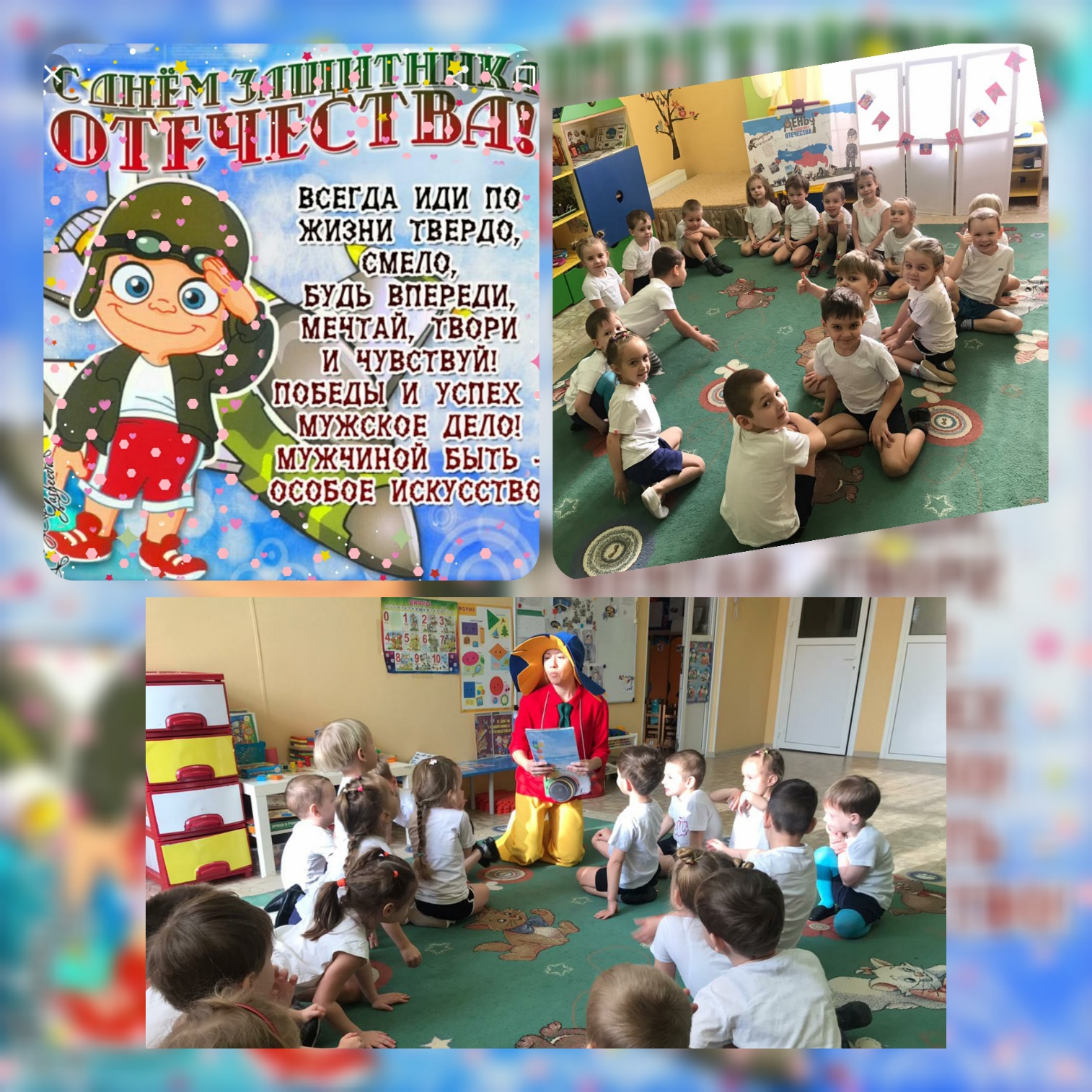 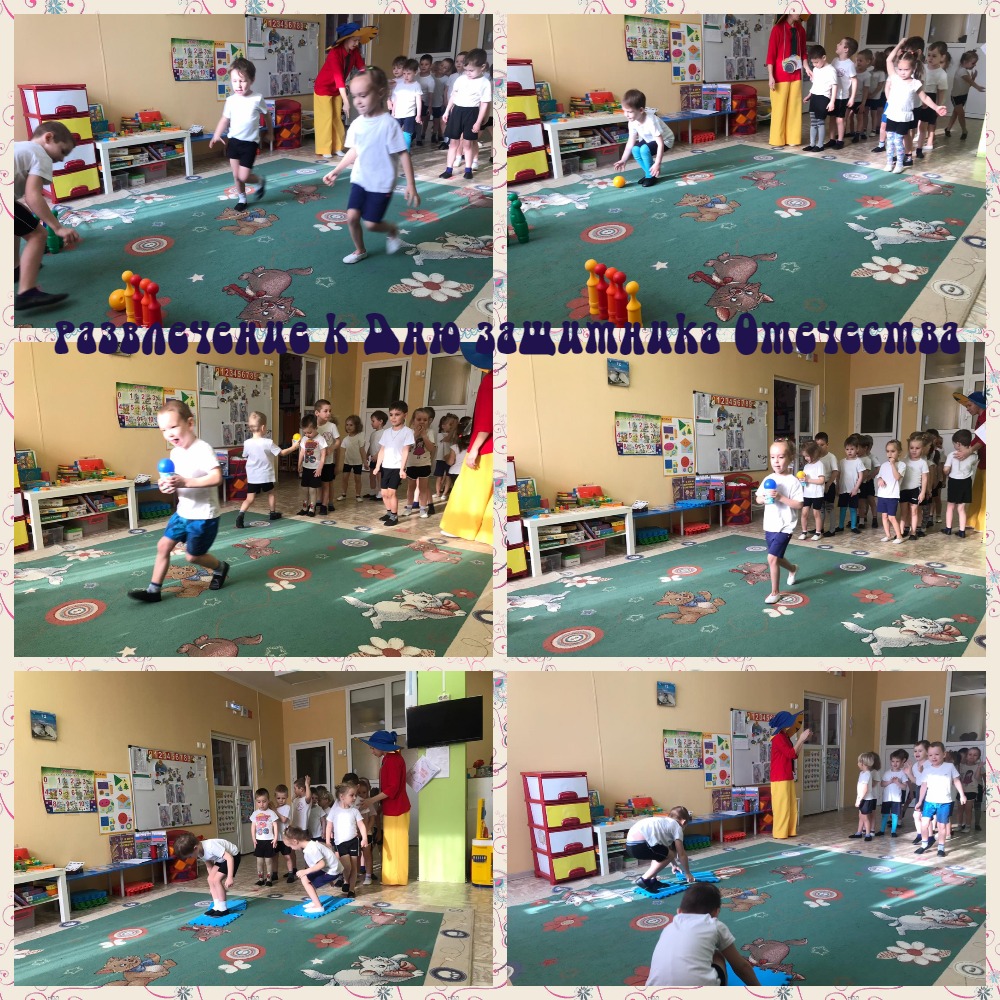 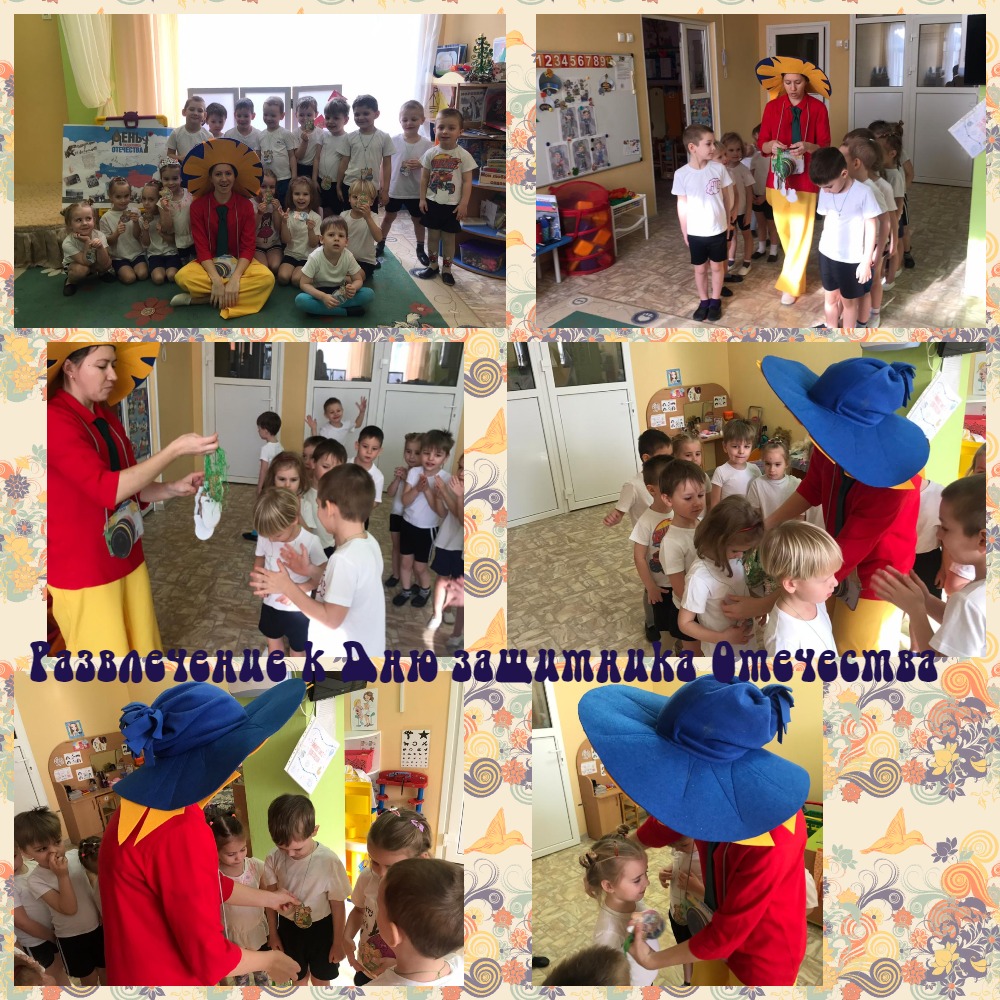 